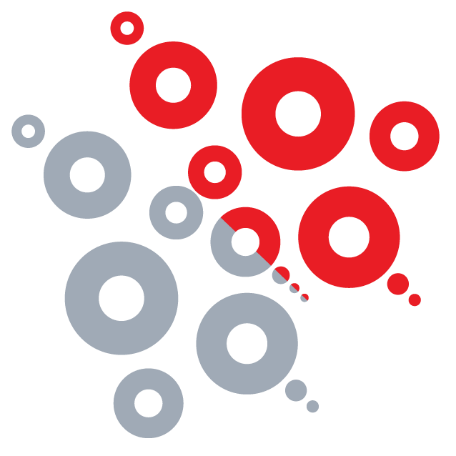 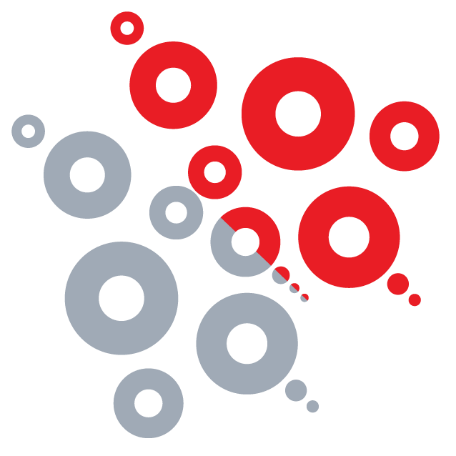 Ein Geschenk für Sie![Name des Geschenkgebers] möchte Ihnen Folgendes schenken:[Ihr großartiges Geschenk!]Dieser Gutschein kann jederzeit im nächsten Jahr eingelöst werden.Herzlichen Glückwunsch zum Geburtstag!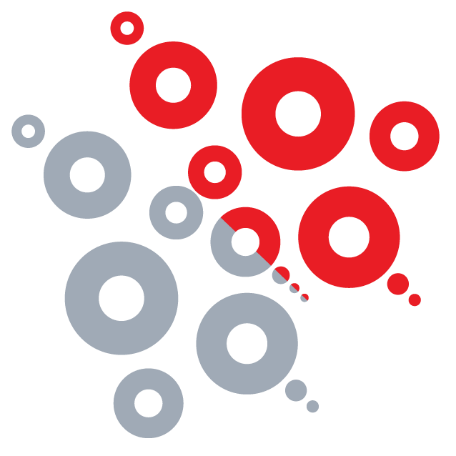 